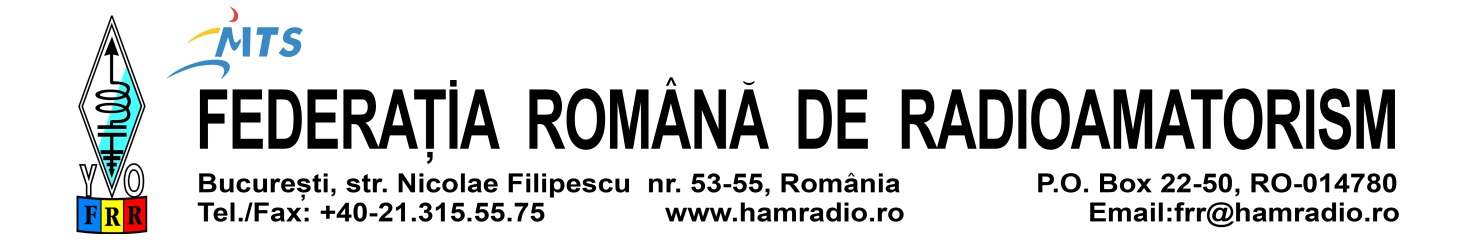               CAMPIONATELE NAŢIONALE ÎN UNDE ULTRASCURTE (VHF –UHF-SHF)                                               Clasament provizoriu 2020          Clasament Categoria A – Individual VHF MHZ - SenioriClasament Categoria A – Individual VHF MHZ - SenioriClasament Categoria A – Individual VHF MHZ - SenioriClasament Categoria A – Individual VHF MHZ - SenioriClasament Categoria A – Individual VHF MHZ - SenioriClasament Categoria A – Individual VHF MHZ - SenioriClasament Categoria A – Individual VHF MHZ - SenioriClasament Categoria A – Individual VHF MHZ - SenioriClasament Categoria A – Individual VHF MHZ - SenioriClasament Categoria A – Individual VHF MHZ - SenioriClasament Categoria A – Individual VHF MHZ - SenioriClasament Categoria A – Individual VHF MHZ - SenioriClasament Categoria A – Individual VHF MHZ - SenioriClasament Categoria A – Individual VHF MHZ - SenioriClasament Categoria A – Individual VHF MHZ - SenioriClasament Categoria A – Individual VHF MHZ - SenioriClasament Categoria A – Individual VHF MHZ - SenioriClasament Categoria A – Individual VHF MHZ - SenioriClasament Categoria A – Individual VHF MHZ - SenioriClasament Categoria A – Individual VHF MHZ - SenioriLoculIndicativPuncteClub1YO3FFF/P26640CS Municipal Pitesti-ARGES2YO4FYQ19114CS Petrolul Ploiesti-PRAHOVA3YO7LBX/P18464CS Pandurii Targu Jiu-GORJ4YO2BBT17280CS Municipal Resita-CARAS SEVERIN5YO3FAI17091CS Tehnico-Aplicative Bucuresti-BUCURESTI6YO9AYN16141CS Petrolul Ploiesti-PRAHOVA7YO8RKP11697CSM Botosani-BOTOSANI8YO3BA11564CS Municipal Craiova-DOLJ9YO7FWS10893CS Municipal Craiova-DOLJ10YO7BKX10784CS Municipal Craiova-DOLJ11YP9R10397CS Petrolul Ploiesti-PRAHOVA12YO6CFB/P9916Sport Club Miercurea Ciuc-HARGHITA13YO9CWY/P9741CS UNIVERS B 90-BUZAU14YO6BGT/P9317Sport Club Miercurea Ciuc-HARGHITA15YO8CEC9231CS Municipal Botosani-BOTOSANI16YO2BLX8772CS Radioclub ADMIRA-ARAD17YO9BHI8730CS UNIVERS B 90-BUZAU18YO2AMU8330CS Municipal Craiova-DOLJ19YO3CCB8223CSA Steaua-BUCURESTI20YO7CWP8176CS Municipal Craiova-DOLJ21YO5DAS7866CS Satu Mare-SATU MARE22YO3VZ7773CS Tehnico-Aplicative Bucuresti-BUCURESTI23YO7LDT7355CS Municipal Craiova-DOLJ24YO3GCL7313CSA Steaua-BUCURESTI25YO2GL7082CS Municipal Timisoara-TIMIS26YO3GGO6926CS Tehnico-Aplicative Bucuresti-BUCURESTI27YO9RAO/P6207CS Univers B90 Buzau-BUZAU28YO9FLD5696CSU Pitesti-ARGES29YO3CYR5670CSA Steaua-BUCURESTI30YO3VK5395CSA Steaua-BUCURESTI31YO9CAB5300CS Petrolul Ploiesti-PRAHOVA32YO8CQQ5279CS Ceahlaul Piatra Neamt-NEAMT33YO5DDD5258AJR ALBA DX RADIO Alba Iulia -ALBA34YO7LGI5076CS Municipal Craiova-DOLJ35YO5OHC5039CS Satu Mare-SATU MARE36YO8BFB5020Radioclubul Municipal Bacau-BACAU37YO2CJX4563CS CFR Oravita - CARAS SEVERIN38YO5OSW/P4515CSM Bistrita- BISTRITA NASAUD39YO7LYM4147CS Municipal Craiova-DOLJ40YO6BLM4134CS Universitatea Brasov-BRASOV41YO7CKP4093CS Municipal Craiova-DOLJ42YO5CRI4025CS Municipal Cluj Napoca-CLUJ43YO5CEA3910AJR ALBA DX RADIO Alba Iulia -ALBA44YO8DOI3626CS Municipal Botosani-BOTOSANI45YO8RAW3348CS Ceahlaul Piatra Neamt-NEAMT46YO3RU3251CS Tehnico-Aplicative Bucuresti-BUCURESTI47YO6DOY3164Sport Club Miercurea Ciuc-HARGHITA48YO3APJ3049CSA Steaua-BUCURESTI49YO5OB2695AJR ALBA DX RADIO Alba Iulia -ALBA50YO8ALA2407Radioclubul Municipal Bacau-BACAU51YO3CUL2407CSA Steaua-BUCURESTI52YO4BXX2398AS Radioclubul Radu Bratu-CONSTANTA53YO7EY1861CS Pandurii Targu Jiu-GORJ54YO5DND1710CS Municipal Baia Mare-MARAMURES55YO9CLG1571CS UNIVERS B 90-BUZAU56YO4SI1395CS Municipal Craiova-DOLJ57YO8BSE/P1266CS Ceahlaul Piatra Neamt-NEAMT58YO9AFT897CS Petrolul Ploiesti-PRAHOVA59YO6FTV814CS Universitatea Brasov-BRASOV60YO7CJU588CS Municipal Craiova-DOLJ61YO8BOD200CS Ceahlaul Piatra Neamt-NEAMT62YO9CMC188CS Olimpia Slobozia-IALOMITA63YO9BI167CS UNIVERS B 90 Buzau-BUZAU64YO8BCA0CS Ceahlaul Piatra Neamt-NEAMT65YO5YM0AJR ALBA DX RADIO Alba Iulia -ALBA66YO5OJC/P0CS Satu Mare-SATU MARE67YO5CAY/P0CSM Cluj Napoca-CLUJ68YO4FZX0CSA Steaua Bucuresti-BUCURESTIsub 5%Clasament Categoria A1 – Individul VHF - JunioriClasament Categoria A1 – Individul VHF - JunioriClasament Categoria A1 – Individul VHF - JunioriClasament Categoria A1 – Individul VHF - JunioriClasament Categoria A1 – Individul VHF - JunioriClasament Categoria A1 – Individul VHF - JunioriClasament Categoria A1 – Individul VHF - JunioriClasament Categoria A1 – Individul VHF - JunioriClasament Categoria A1 – Individul VHF - JunioriClasament Categoria A1 – Individul VHF - JunioriClasament Categoria A1 – Individul VHF - JunioriClasament Categoria A1 – Individul VHF - JunioriClasament Categoria A1 – Individul VHF - JunioriClasament Categoria A1 – Individul VHF - JunioriClasament Categoria A1 – Individul VHF - JunioriClasament Categoria A1 – Individul VHF - JunioriClasament Categoria A1 – Individul VHF - JunioriClasament Categoria A1 – Individul VHF - JunioriClasament Categoria A1 – Individul VHF - JunioriClasament Categoria A1 – Individul VHF - JunioriLoculIndicativPuncteClub1YO8ACC420AS Radioclubul Ion Creanga-NEAMT2YO8TDR236CS Ceahlaul Piatra Neamt-NEAMT3YO8TND235CS Ceahlaul Piatra Neamt-NEAMT4YO8TMR178CS Ceahlaul Piatra Neamt-NEAMTsub 5%Clasament Categoria D - Echipe VHFClasament Categoria D - Echipe VHFClasament Categoria D - Echipe VHFClasament Categoria D - Echipe VHFClasament Categoria D - Echipe VHFClasament Categoria D - Echipe VHFClasament Categoria D - Echipe VHFClasament Categoria D - Echipe VHFClasament Categoria D - Echipe VHFClasament Categoria D - Echipe VHFClasament Categoria D - Echipe VHFClasament Categoria D - Echipe VHFClasament Categoria D - Echipe VHFClasament Categoria D - Echipe VHFClasament Categoria D - Echipe VHFClasament Categoria D - Echipe VHFClasament Categoria D - Echipe VHFClasament Categoria D - Echipe VHFClasament Categoria D - Echipe VHFClasament Categoria D - Echipe VHFLoculIndicativPuncteClub1YR8D25679CS Tehnico-Aplicative Suceava-SUCEAVA2YR8Y25650CS Ceahlaul Piatra Neamt-NEAMT3YR7J24620CSU Pitesti-ARGES4YO5KAI/P16013CS Municipal Cluj Napoca-CLUJ5YO5KAW/P13528CS Satu Mare-SATU MARE6YP5A/P12646CS Municipal Bistrita-BISTRITA NASAU7YO8KGL12033CSM Botosani-BOTOSANI8YO3KPA/P11142Palatul National al Copiilor Bucuresti9YO6KNY11053Asociatia CS KSE Targu Secuiesc-COVASNA10YO2KJW9820CS CFR Oravita - CARAS SEVERIN11YO7KFA/P8836CS Municipal Pitesti-ARGES12YO2KBB4242CS Radioclub ADMIRA-ARAD13YO9KXC/P3687CS Univers B90 Buzau-BUZAU14YO7KSM/P2046CS Muscel Campulung-ARGES15YO8KAN1929Radioclubul Municipal Bacau-BACAU16YO8KZG353CSM Botosani-BOTOSANI17YO9KPB134ASRM Campina-PRAHOVAsub 5%Clasament Categoria B - Individual UHF - SenioriClasament Categoria B - Individual UHF - SenioriClasament Categoria B - Individual UHF - SenioriClasament Categoria B - Individual UHF - SenioriClasament Categoria B - Individual UHF - SenioriClasament Categoria B - Individual UHF - SenioriClasament Categoria B - Individual UHF - SenioriClasament Categoria B - Individual UHF - SenioriClasament Categoria B - Individual UHF - SenioriClasament Categoria B - Individual UHF - SenioriClasament Categoria B - Individual UHF - SenioriClasament Categoria B - Individual UHF - SenioriClasament Categoria B - Individual UHF - SenioriClasament Categoria B - Individual UHF - SenioriClasament Categoria B - Individual UHF - SenioriClasament Categoria B - Individual UHF - SenioriClasament Categoria B - Individual UHF - SenioriClasament Categoria B - Individual UHF - SenioriClasament Categoria B - Individual UHF - SenioriClasament Categoria B - Individual UHF - SenioriClasament Categoria B - Individual UHF - SenioriClasament Categoria B - Individual UHF - SenioriClasament Categoria B - Individual UHF - SenioriClasament Categoria B - Individual UHF - SenioriClasament Categoria B - Individual UHF - SenioriClasament Categoria B - Individual UHF - SenioriClasament Categoria B - Individual UHF - SenioriClasament Categoria B - Individual UHF - SenioriClasament Categoria B - Individual UHF - SenioriClasament Categoria B - Individual UHF - SenioriClasament Categoria B - Individual UHF - SenioriClasament Categoria B - Individual UHF - SenioriClasament Categoria B - Individual UHF - SenioriClasament Categoria B - Individual UHF - SenioriClasament Categoria B - Individual UHF - SenioriClasament Categoria B - Individual UHF - SenioriClasament Categoria B - Individual UHF - SenioriClasament Categoria B - Individual UHF - SenioriClasament Categoria B - Individual UHF - SenioriClasament Categoria B - Individual UHF - SenioriLoculIndicativIndicativPunctePuncteClubClub1YO4FYQYO4FYQ1088710887CS Petrolul Ploiesti-PRAHOVACS Petrolul Ploiesti-PRAHOVA2YO7LBX/PYO7LBX/P67396739CS Pandurii Targu Jiu-GORJCS Pandurii Targu Jiu-GORJ3YO5PUV/PYO5PUV/P67186718CSM Cluj Napoca-CLUJCSM Cluj Napoca-CLUJ4YO3FAIYO3FAI62686268CS Tehnico-Aplicative Bucuresti-BUCURESTICS Tehnico-Aplicative Bucuresti-BUCURESTI5YO9AYNYO9AYN60436043CS Petrolul Ploiesti-PRAHOVACS Petrolul Ploiesti-PRAHOVA6YO3RUYO3RU43964396CS Tehnico-Aplicative Bucuresti-BUCURESTICS Tehnico-Aplicative Bucuresti-BUCURESTI7YO9RAO/PYO9RAO/P35373537CS Univers B90 Buzau-BUZAUCS Univers B90 Buzau-BUZAU8YO9CWY/PYO9CWY/P33623362CS Univers B 90 Buzau-BUZAUCS Univers B 90 Buzau-BUZAU9YP9RYP9R29042904CS Petrolul Ploiesti-PRAHOVACS Petrolul Ploiesti-PRAHOVA10YO2BLXYO2BLX24072407CS Radioclub ADMIRA-ARADCS Radioclub ADMIRA-ARAD11YO9BHIYO9BHI23252325CS Univers B90 Buzau-BUZAUCS Univers B90 Buzau-BUZAU12YO9CABYO9CAB22732273CS Petrolul Ploiesti-PRAHOVACS Petrolul Ploiesti-PRAHOVA13YO9FLDYO9FLD22052205CSU Pitesti-ARGESCSU Pitesti-ARGES14YO5OCZYO5OCZ21052105CSM Zalau-SALAJCSM Zalau-SALAJ15YO8CQQYO8CQQ20722072CS Ceahlaul Piatra Neamt-NEAMTCS Ceahlaul Piatra Neamt-NEAMT16YO3APJYO3APJ20012001CSA Steaua-BUCURESTICSA Steaua-BUCURESTI17YO3GGOYO3GGO19211921CS Tehnico-Aplicative Bucuresti-BUCURESTICS Tehnico-Aplicative Bucuresti-BUCURESTI18YO3CYRYO3CYR18661866CSA Steaua-BUCURESTICSA Steaua-BUCURESTI19YO5CRIYO5CRI17501750CS Municipal Cluj Napoca-CLUJCS Municipal Cluj Napoca-CLUJ20YO2GLYO2GL15871587CS Municipal Timisoara-TIMISCS Municipal Timisoara-TIMIS21YO3CCBYO3CCB15471547CSA Steaua-BUCURESTICSA Steaua-BUCURESTI22YO7LDTYO7LDT15221522CS Municipal Craiova-DOLJCS Municipal Craiova-DOLJ23YO5DNDYO5DND12651265CS Municipal Baia Mare-MARAMURESCS Municipal Baia Mare-MARAMURES24YO5DASYO5DAS12591259CS Satu Mare-SATU MARECS Satu Mare-SATU MARE25YO9CLGYO9CLG10411041CS UNIVERS B 90 Buzau-BUZAUCS UNIVERS B 90 Buzau-BUZAU26YO8RKPYO8RKP10051005CSM Botosani-BOTOSANICSM Botosani-BOTOSANI27YO8CECYO8CEC10051005CS Municipal Botosani-BOTOSANICS Municipal Botosani-BOTOSANI28YO8DOIYO8DOI882882CS Municipal Botosani-BOTOSANICS Municipal Botosani-BOTOSANI29YO9CMCYO9CMC817817CS Olimpia Slobozia-IALOMITACS Olimpia Slobozia-IALOMITA30YO7BKXYO7BKX734734CS Municipal Craiova-DOLJCS Municipal Craiova-DOLJ31YO5OBYO5OB709709AJR ALBA DX RADIO Alba Iulia -ALBAAJR ALBA DX RADIO Alba Iulia -ALBA32YO9BIYO9BI707707CS UNIVERS B 90 Buzau-BUZAUCS UNIVERS B 90 Buzau-BUZAU33YO3VZYO3VZ307307CS Tehnico-Aplicative Bucuresti-BUCURESTICS Tehnico-Aplicative Bucuresti-BUCURESTI34YO3CULYO3CUL4646CSA Steaua-BUCURESTICSA Steaua-BUCURESTI35YO9AFTYO9AFT00CS Petrolul Ploiesti-PRAHOVACS Petrolul Ploiesti-PRAHOVA36YO5CAY/PYO5CAY/P00CSM Cluj Napoca-CLUJCSM Cluj Napoca-CLUJsub 5%sub 5%Clasament Categoria E - Echipe UHFClasament Categoria E - Echipe UHFClasament Categoria E - Echipe UHFClasament Categoria E - Echipe UHFClasament Categoria E - Echipe UHFClasament Categoria E - Echipe UHFClasament Categoria E - Echipe UHFClasament Categoria E - Echipe UHFClasament Categoria E - Echipe UHFClasament Categoria E - Echipe UHFClasament Categoria E - Echipe UHFClasament Categoria E - Echipe UHFClasament Categoria E - Echipe UHFClasament Categoria E - Echipe UHFClasament Categoria E - Echipe UHFClasament Categoria E - Echipe UHFClasament Categoria E - Echipe UHFClasament Categoria E - Echipe UHFClasament Categoria E - Echipe UHFClasament Categoria E - Echipe UHFClasament Categoria E - Echipe UHFClasament Categoria E - Echipe UHFClasament Categoria E - Echipe UHFClasament Categoria E - Echipe UHFClasament Categoria E - Echipe UHFClasament Categoria E - Echipe UHFClasament Categoria E - Echipe UHFClasament Categoria E - Echipe UHFClasament Categoria E - Echipe UHFClasament Categoria E - Echipe UHFClasament Categoria E - Echipe UHFClasament Categoria E - Echipe UHFClasament Categoria E - Echipe UHFClasament Categoria E - Echipe UHFClasament Categoria E - Echipe UHFClasament Categoria E - Echipe UHFLoculLoculIndicativIndicativPunctePuncteClubClub11YR8DYR8D1173011730CS Tehnico-Aplicative Suceava-SUCEAVACS Tehnico-Aplicative Suceava-SUCEAVA22YR8YYR8Y79327932CS Ceahlaul Piatra Neamt -NEAMTCS Ceahlaul Piatra Neamt -NEAMT33YR7JYR7J77117711CSU Pitesti-ARGESCSU Pitesti-ARGES44YP5A/PYP5A/P70877087CS Municipal Bistrita-BISTRITA NASAUDCS Municipal Bistrita-BISTRITA NASAUD55YO7KFA/PYO7KFA/P40264026CS Municipal Pitesti-ARGESCS Municipal Pitesti-ARGES66YO5KAI/PYO5KAI/P31983198CS Municipal Cluj Napoca-CLUJCS Municipal Cluj Napoca-CLUJ77YO5KAW/PYO5KAW/P28982898 CS Satu Mare-SATU MARE CS Satu Mare-SATU MARE88YO9KXC/PYO9KXC/P28132813CS Univers B90 Buzau-BUZAUCS Univers B90 Buzau-BUZAU99YO3KPA/PYO3KPA/P25572557Palatul National al Copiilor BucurestiPalatul National al Copiilor Bucuresti1010YO8KGLYO8KGL10051005CSM Botosani-BOTOSANICSM Botosani-BOTOSANI1111YO2KJWYO2KJW310310CS CFR Oravita - CARAS SEVERINCS CFR Oravita - CARAS SEVERINsub 5%sub 5%Clasament Categoria C - Individual SHF-SenioriClasament Categoria C - Individual SHF-SenioriClasament Categoria C - Individual SHF-SenioriClasament Categoria C - Individual SHF-SenioriClasament Categoria C - Individual SHF-SenioriClasament Categoria C - Individual SHF-SenioriClasament Categoria C - Individual SHF-SenioriClasament Categoria C - Individual SHF-SenioriClasament Categoria C - Individual SHF-SenioriClasament Categoria C - Individual SHF-SenioriClasament Categoria C - Individual SHF-SenioriClasament Categoria C - Individual SHF-SenioriClasament Categoria C - Individual SHF-SenioriClasament Categoria C - Individual SHF-SenioriClasament Categoria C - Individual SHF-SenioriClasament Categoria C - Individual SHF-SenioriClasament Categoria C - Individual SHF-SenioriClasament Categoria C - Individual SHF-SenioriClasament Categoria C - Individual SHF-SenioriClasament Categoria C - Individual SHF-SenioriLoculIndicativPuncteClub1YO8RHM2276CS Municipal Botosani-BOTOSANI2YO7LBX/P1457CS Pandurii Targu Jiu-GORJ3YO5TP/P1417CSM Cluj Napoca-CLUJ4YO5BLA/P1014CSM Cluj Napoca-CLUJ5YO5CRI858CSM Cluj Napoca-CLUJ6YO2LAM824CS Municipal Timisoara-TIMIS7YO8CEC682CS Municipal Botosani-BOTOSANI8YO8RKP637CS Municipal Botosani-BOTOSANI9YO8BSE/P539CS Ceahlaul Piatra Neamt-NEAMT10YO8CQQ426CS Ceahlaul Piatra Neamt-NEAMT11YO3VZ298CS Tehnico-Aplicative Bucuresti-BUCURESTI12YO5PWB/P256CSM Cluj Napoca-CLUJ13YO5IP256CSM Cluj Napoca-CLUJ14YO4FYQ241CS Petrolul Ploiesti-PRAHOVA15YO3APJ187CSA Steaua-BUCURESTI16YO5DND179CS Municipal Baia Mare-MARAMURES17YO3RU176CS Tehnico-Aplicative Bucuresti-BUCURESTI18YO3VK166CSA Steaua-BUCURESTI19YO9AYN54CS Petrolul Ploiesti-PRAHOVA20YO9AFT29CS Petrolul Ploiesti-PRAHOVA21YP9R22CS Petrolul Ploiesti-PRAHOVA22YO9CAB0CS Petrolul Ploiesti-PRAHOVAClasament Categoria C1 - Individual SHF-JunioriClasament Categoria C1 - Individual SHF-JunioriClasament Categoria C1 - Individual SHF-JunioriClasament Categoria C1 - Individual SHF-JunioriClasament Categoria C1 - Individual SHF-JunioriClasament Categoria C1 - Individual SHF-JunioriClasament Categoria C1 - Individual SHF-JunioriClasament Categoria C1 - Individual SHF-JunioriClasament Categoria C1 - Individual SHF-JunioriClasament Categoria C1 - Individual SHF-JunioriClasament Categoria C1 - Individual SHF-JunioriClasament Categoria C1 - Individual SHF-JunioriClasament Categoria C1 - Individual SHF-JunioriClasament Categoria C1 - Individual SHF-JunioriClasament Categoria C1 - Individual SHF-JunioriClasament Categoria C1 - Individual SHF-JunioriClasament Categoria C1 - Individual SHF-JunioriClasament Categoria C1 - Individual SHF-JunioriClasament Categoria C1 - Individual SHF-JunioriClasament Categoria C1 - Individual SHF-JunioriLoculIndicativPuncteClub1YO8TND539CS Ceahlaul Piatra Neamt-NEAMT2YO8ACC365AS Radioclubul Ion Creanga-NEAMT3YO8TMR304CS Ceahlaul Piatra Neamt-NEAMT4YO8TDR178CS Ceahlaul Piatra Neamt-NEAMTClasament Categoria F - Echipe SHFClasament Categoria F - Echipe SHFClasament Categoria F - Echipe SHFClasament Categoria F - Echipe SHFClasament Categoria F - Echipe SHFClasament Categoria F - Echipe SHFClasament Categoria F - Echipe SHFClasament Categoria F - Echipe SHFClasament Categoria F - Echipe SHFClasament Categoria F - Echipe SHFClasament Categoria F - Echipe SHFClasament Categoria F - Echipe SHFClasament Categoria F - Echipe SHFClasament Categoria F - Echipe SHFClasament Categoria F - Echipe SHFClasament Categoria F - Echipe SHFClasament Categoria F - Echipe SHFClasament Categoria F - Echipe SHFClasament Categoria F - Echipe SHFClasament Categoria F - Echipe SHFLoculIndicativPuncteClub1YR8Y4856CS Ceahlaul Piatra Neamt -NEAMT2YR8D2744CS Tehnico-Aplicative Suceava-SUCEAVA3YR7J2399CSU Pitesti-ARGES4YO5KAW/P975 CS Satu Mare-SATU MARE5YO8KAN963Radioclubul Municipal Bacau-BACAU6YO8KGL682CSM Botosani-BOTOSANI7YO8KZG365CSM Botosani-BOTOSANI8YP5A/P174CS Municipal Bistrita-BISTRITA NASAUD